Forwarded message ---------
Da: <aironehotel@virgilio.it>
Date: ven 21 ott 2022 alle ore 12:50
Subject: Re: richiesta preventivi
To: ASD Reggiana Pattinaggio <reggianapattinaggio@gmail.com>, parkhotel@virgilio.it <parkhotel@virgilio.it>Buongiorno da hotel Airone,ringraziamo per la richiesta e con piacere comunichiamo nostra disponibilità di stanze per il                                            3° Trofeo Interregionale di Pattinaggio che si terrà nei giorni 25-26 e 27 Novembre p.v.  Di seguito migliori tariffe, valide sia per hotel Airone che per Park hotel camera singola € 75 al giorno con colazione,camera doppia € 88 al giorno con colazione, camera tripla € 95 al giorno con colazione, camera quadrupla € 108 al giorno con colazione, esclusa dalle tariffe tassa di soggiorno € 2 al giorno a persona dal 13° anno di etàla colazione, dolce e salata, è servita a buffet possibilità di cena in hotel € 22 a persona, acqua inclusapossibilità di pranzo in hotel € 18 a persona, acqua inclusaincluso nelle tariffe parcheggio interno coperto e scoperto, connessione wifi e visione di canali sky sport nelle zone comuni.Nostri riferimenti di seguito:HOTEL AIRONEVIA DELL'AERONAUTICA 2042124 REGGIO EMILIATEL 0522 924111 – Mail: aironehotel@virgilio.it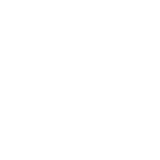 